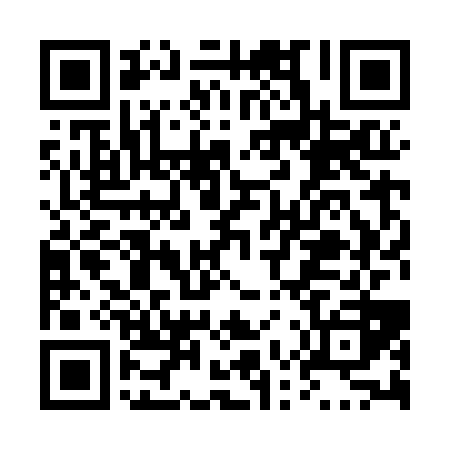 Prayer times for Radium Hot Springs, British Columbia, CanadaMon 1 Jul 2024 - Wed 31 Jul 2024High Latitude Method: Angle Based RulePrayer Calculation Method: Islamic Society of North AmericaAsar Calculation Method: HanafiPrayer times provided by https://www.salahtimes.comDateDayFajrSunriseDhuhrAsrMaghribIsha1Mon3:425:371:487:2210:0011:542Tue3:435:371:497:229:5911:543Wed3:435:381:497:229:5911:544Thu3:445:391:497:229:5811:545Fri3:445:401:497:229:5811:536Sat3:455:411:497:229:5711:537Sun3:455:421:497:219:5711:538Mon3:465:431:507:219:5611:539Tue3:465:431:507:219:5511:5210Wed3:475:441:507:209:5511:5211Thu3:485:461:507:209:5411:5212Fri3:485:471:507:209:5311:5113Sat3:495:481:507:199:5211:5114Sun3:495:491:507:199:5111:5115Mon3:505:501:507:189:5011:5016Tue3:515:511:507:189:4911:5017Wed3:515:521:517:179:4811:4918Thu3:525:541:517:179:4711:4919Fri3:535:551:517:169:4611:4820Sat3:535:561:517:159:4511:4821Sun3:545:571:517:159:4411:4722Mon3:555:591:517:149:4211:4623Tue3:556:001:517:139:4111:4624Wed3:566:011:517:139:4011:4525Thu3:576:031:517:129:3811:4426Fri3:576:041:517:119:3711:4427Sat3:586:051:517:109:3611:4328Sun4:006:071:517:099:3411:4029Mon4:036:081:517:089:3311:3730Tue4:056:101:517:079:3111:3531Wed4:086:111:517:069:3011:32